เอกสาร SP-02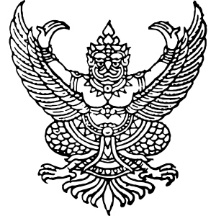 ที่ ศธ...................................	โรงเรียน.........................................	......................................................	......................................................	................  ธันวาคม 2565เรื่อง  	การขอแก้ไขชื่อ - สกุลผู้เข้าแข่งขันงานศิลปหัตถกรรมนักเรียน ระดับเขตพื้นที่การศึกษา ครั้งที่ 70 ปีการศึกษา 2565 สำนักงานเขตพื้นที่การศึกษาประถมศึกษาเชียงราย เขต 2  เรียน	ประธานศูนย์การแข่งขันกลุ่มสาระ/กิจกรรม............................................................................................	ตามที่โรงเรียน............................................................สังกัด .................................................................... ได้ตัวแทนเข้าแข่งขันในกลุ่มสาระ.................................................................……………………………………....…….ชื่อกิจกรรม........................................................................................................................................................  
 	ในการแข่งขันงานศิลปหัตถกรรมนักเรียน ระดับเขตพื้นที่การศึกษา ครั้งที่ 70 ปีการศึกษา 2565 สำนักงานเขตพื้นที่การศึกษาประถมศึกษาเชียงราย เขต 2 นั้น	โรงเรียน................................................................... มีความประสงค์ขอแก้ไขชื่อ - สกุลผู้เข้าแข่งขัน ดังนี้	จึงเรียนมาเพื่อโปรดทราบและพิจารณาขอแสดงความนับถือ(...........................................................)................................................................ที่ชื่อ – สกุลเดิมที่ผิดชื่อ – สกุลที่ถูกต้อง